FACT SHEET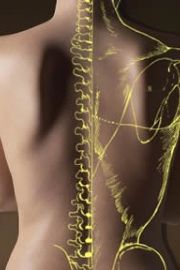 Chiropractic Care _____________________________________________________________________________________How many Americans will seek up chiropractic care?More than 20 million Americans will seek chiropractic care this year.Percentage factsEighty percent of Americans will suffer from back pain at some point in their lives.Twenty percent of all American military medical discharges are due to low back pain.Ninety four percent of all spinal manipulations are performed by chiropractors. Fifty eight percent of people using chiropractic considered it an essential part of their health insurance package—The Gallup Organization—1991 Thirty percent of the U.S. population ages 18 and older have used chiropractic—The Gallup Organization—1991 How long has chiropractic care been around?Chiropractic has been around for more than 100 years.How many Americans will seek chiropractic care this year?More than 20 million Americans will seek chiropractic care this year.Other facts9 out of 10 chiropractic users feel their treatment is effective—The Gallup Organization—1991 2 out of 10 average Americans support chiropractic care—The Gallup Organization—1991 Back symptoms are the most common cause of disability for individuals under the age of 45.QUOTES “Chiropractic patients were 3 times more satisfied with their care than patients of family practice physicians.”  ~Western Journal of Medicine—1989. “Chiropractic is a growing component of the health care sector, and it is widely used by the population.”  ~The College of William and mary, Williamsburg, Virginia, and medical college of Virginia, Richmond, Virginia, January 1992.The mission of Riverside Chiropractic is to provide the highest quality of chiropractic care to patients; to educate and enlighten people about the benefits of chiropractic regardless of age or circumstance; and promote a new vision of healthcare, one in which health is maintained, sickness avoided and the miracle of life fully expressed.